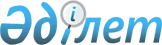 О внесении дополнения в постановление акимата района от 23 января 2009 года № 24 "О мерах по содействию занятости целевых групп населения в 2009 году"
					
			Утративший силу
			
			
		
					Постановление акимата Тарановского района Костанайской области от 27 апреля 2009 года № 119. Зарегистрировано Управлением юстиции Тарановского района Костанайской области 6 мая 2009 года № 9-18-88. Утратило силу в связи прекращением срока действия - письмо акима Тарановского района Костанайской области от 8 декабря 2011 года № 11-02/1717

      Сноска. Утратило силу в связи прекращением срока действия - письмо акима Тарановского района Костанайской области от 08.12.2011 № 11-02/1717.      В соответствии с подпунктом 14) пункта 1 статьи 31 Закона Республики Казахстан от 23 января 2001 года № 148 "О местном государственном управлении и самоуправлении в Республике Казахстан", пунктом 2 статьи 5 Закона Республики Казахстан от 23 января 2001 года № 149 "О занятости населения" и в целях содействия занятости целевых групп населения, акимат Тарановского района ПОСТАНОВЛЯЕТ:

      1. Внести в постановление акимата Тарановского района "О мерах по содействию занятости целевых групп населения в 2009 году" от 23 января 2009 года № 24 (номер регистрации в Реестре государственной регистрации нормативных правовых актов 9-18-78, опубликовано в районной газете "Маяк" 19 февраля 2009 года) следующее дополнение:



      пункт 1 дополнить подпунктами 16), 17), 18) следующего содержания:

      "16) лица, высвобожденные в связи с ликвидацией работодателя, сокращением численности или штата работников;

      17) лица, занятые в режиме неполного рабочего времени;

      18) выпускники учебных заведений".



      2. Контроль за исполнением данного постановления возложить на заместителя акима района Бермагамбетова Р.М.



      3. Настоящее постановление вводится в действие по истечении десяти календарных дней после дня его первого официального опубликования.       Аким района                                А. Ахметжанов
					© 2012. РГП на ПХВ «Институт законодательства и правовой информации Республики Казахстан» Министерства юстиции Республики Казахстан
				